Käyttöliittymä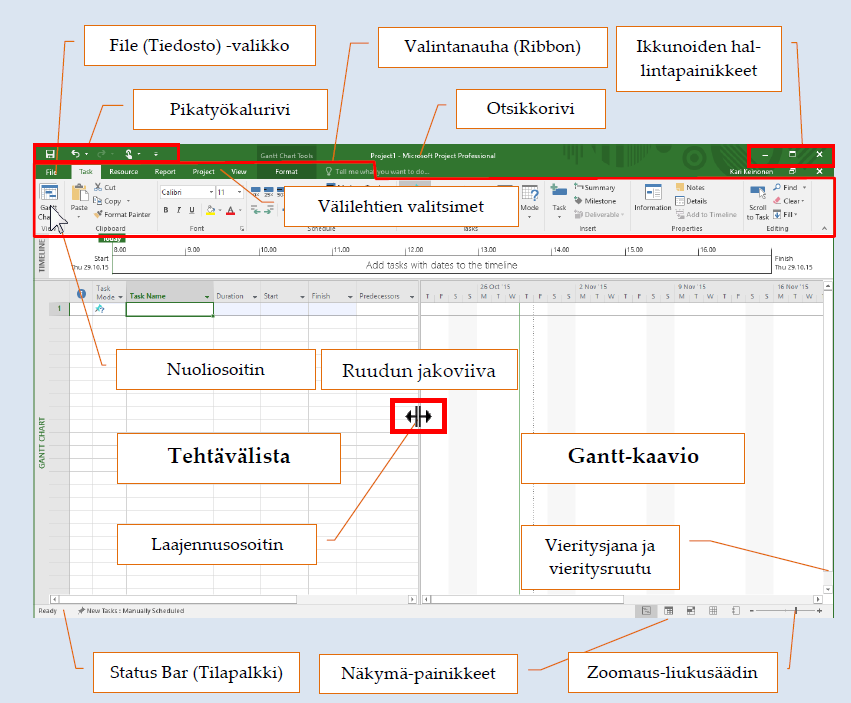 TASK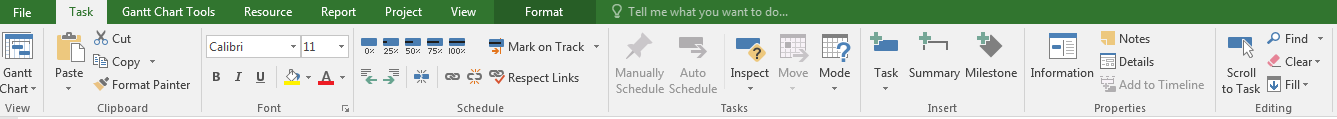 GANTT CHART TOOLS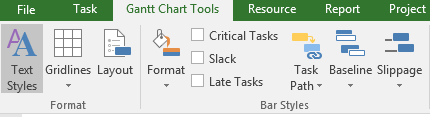 RESOURCE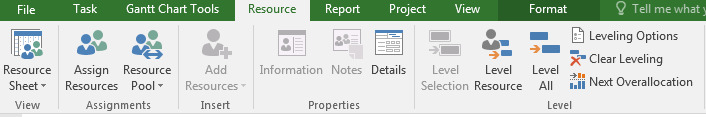 REPORT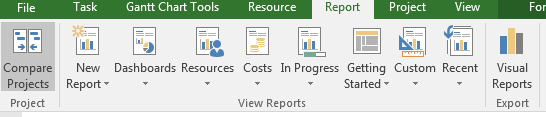 PROJECT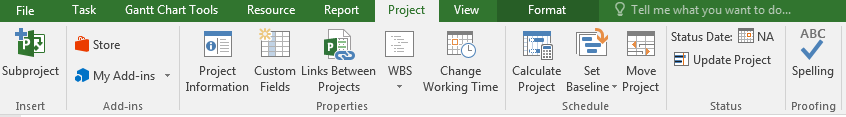 VIEW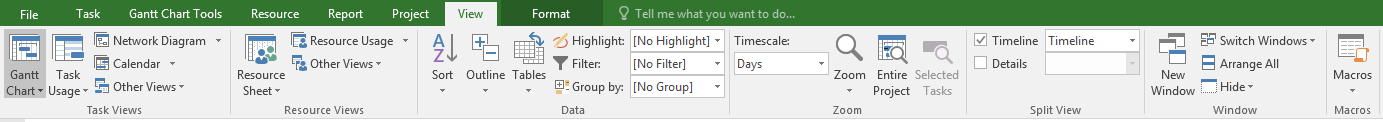 FORMAT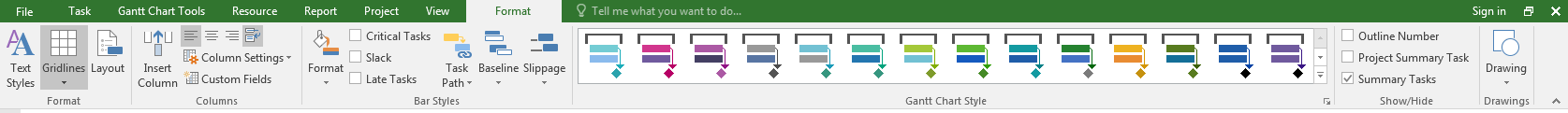 Timeline Tools/ Format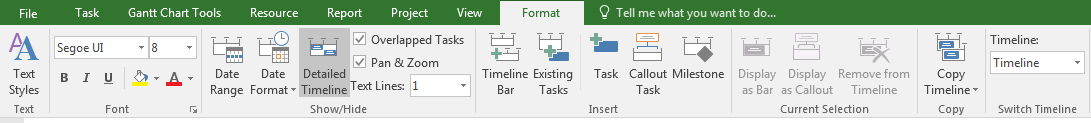 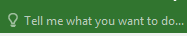 